.      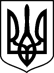        КОВЕЛЬСЬКИЙ МІСЬКРАЙОННИЙ СУДВОЛИНСЬКОЇ ОБЛАСТІвул. Незалежності, 15,  м. Ковель,  45008,тел./факс (03352 ) 590  66; (03352) 338 85e-mail: inbox@kv.vl.court.gov.ua web: kv.vl.court.gov.ua/sud0306/ код ЄДРПОУ 02890423 159/5020/23/22707/2023 від 09 листопада 2023 року                                              СУДОВЕ  ОГОЛОШЕННЯВ Ковельський міськрайонний суд Волинської області за адресою: м. Ковель, вул. Незалежності, 15  на 08:30 годину 27 листопада 2023 року (головуючий суддя Денисюк Т.В.), викликається відповідач Прадійчук Сергій Петрович, 14 лютого 1969 року народження, - у цивільній справі №159/5020/23, провадження №2/159/1127/23 за позовом Акціонерного товариства «Акцент-банк» до Прадійчука Сергія Петровича про стягнення заборгованості за кредитним договором.У разі неявки в судове засідання відповідача справа буде розглянута у його відсутності за наявними у справі доказами.Відповідач Прадійчук С.П. має право надіслати суду відзив на позовну заяву, який повинен відповідати вимогам статті 178 ЦПК України. У разі не надання відповідачем відзиву у встановлений судом строк без поважних причин суд вирішує справу за наявними матеріалами (частина восьма статті 178 ЦПК України).<Кому>   <Куди>Суддя Т.В.Денисюк